Конкурсная программа на 23 февраля « Аты – баты!Шли солдаты! »Цель: 1.создать атмосферу праздника в игре-соревновании. 2.Формирование навыков начальной военной подготовки, воспитание чувства патриотизма, товарищества, ответственности.3. Подготовка школьников к службе в Вооружённых Силах Российской Федерации.Задачи:Развитие памяти, внимания, организованности, самостоятельности, умений согласовывать интересы в процессе преодоления определенных, соответствующих возрастным особенностям, трудностей. Формирование коллектива, исключение разобщенности детей.Ход праздника     Добрый день дорогие друзья! Мы рады вас приветствовать на спортивных соревнованиях, посвященных празднованию 23 февраля под названием «Аты – Баты шли солдаты!»С Днем защитника Отечества,Вас, мужчины, поздравляю!В этот мужественный праздникТолько лучшего желаю. (                 )Будьте смелыми и сильными,Сердцем храбрыми всегда.Добивайтесь своих целей,Не сдавайтесь никогда! (                   )Защита отечества  это долг гражданина, почетная обязанность каждого мужчины. Что бы оберегать страну от недугов нужно быть сильными и смелыми. Защитники Отечества должны уметь все делать, быть организованными. И мы сегодня посмотрим,  все ли  будущие воины готовы к испытаниям, которые могут им встретиться?   Сегодня на соревнованиях принимают команда разведчиков и команда спецназ. Давайте похлопаем им.  Позвольте представить вам членов судейской коллегии:  Дайзиева  Айшат  - зам директора   ЦДТБадавова Мадина- методист  ЦДТ Бариева Патимат – методист  ЦДТНа любых мероприятиях существуют правила на наших тоже есть такие: строгое жюри их с вами сейчас познакомит.  Главный судья (зачитывает правила соревнования).Играем не ради корысти, а ради удовольствия.Играем честно. Обидно когда проигрываешь, но все же не мухлюй  не злись.Будь стойким .Если выиграл радуйся, но не зазнавайся.Сохраняй спокойствие независимо от исхода игры.И так желаем каждой команде не только победы но и хорошего настроения .  Каждая эстафета оценивается по 5 баллой системе. За каждую победу команды получают по звездочке. Объявляется приказ:Пригласить на сборы вас!Переподготовка ждётВаш весёлый, дружный взвод!На день, аты-баты, вы теперь солдаты! Слет бойцов из отряда особого назначения, кем вы сегодня и являетесь, пройдет на строго закрепленной территории. Наша задача – достойно справиться со всеми заданиями. Нам необходимо будет пройти полосу препятствий по указанным пунктам назначений.  Уважаемые капитаны команд представьте пожалуйста свои команды.Девиз команды «спецназ»Звучит приказ — вперёд, спецназ!И снова штурм, и пробил час,И снова бой. Любой ценойНам нужно выстоять сейчас!За всех друзей! За вас! За нас!Вперёд, спецназ! Давай, спецназ! Девиз команды « разведчики»Разведчик часами в засаде сидитОн в группе захвата за кем-то следитВынослив напорист отважен и смелИдти до конца  это сильных удел.1. конкурс: У солдата должна быть очень хорошая память. Каждому подразделению необходимо запомнить как можно больше слов из тех, которые передадут вам связистки. Две девочки по очереди зачитывают командам слова. Листы передаются в штаб (жюри), а команды, по очереди, совместно вспоминают и называют слова, которые были прочитаны. Жюри отмечает, все ли слова назвали?1команде: танк, море, нарушитель, залп, окружение, медаль, капитан, пистолет, мина, победа.2 команде: корабль, овраг, защитник, выстрел, атака, награда, командир, автомат, бомба, салют.2. Конкурс  меткий стрелокВаша задача попасть в цель . 3. лучший разведчик. Вам покажут карту местности . вы в течении 15 сек должны запомнить и сами условными знаками нарисовать карту.4. конкурс кто быстрей . В одну сторону вы ведете мяч, а обратно бежите и передаете мяч следующему участнику.А теперь у нас меняются условия оценивания. В данном конкурсе каждый участник приносит по баллу своей команде.Отжимание. Минное поле-  Ночь. Темно. Вам надо обезвредить минное поле.Дозор . наш наблюдательный пункт находится на болот, где одни кочки. Ваша задача перейти болото подпрыгивая на одной ноге.  Прыжки на скакалке.И последний конкурс перетягивание каната .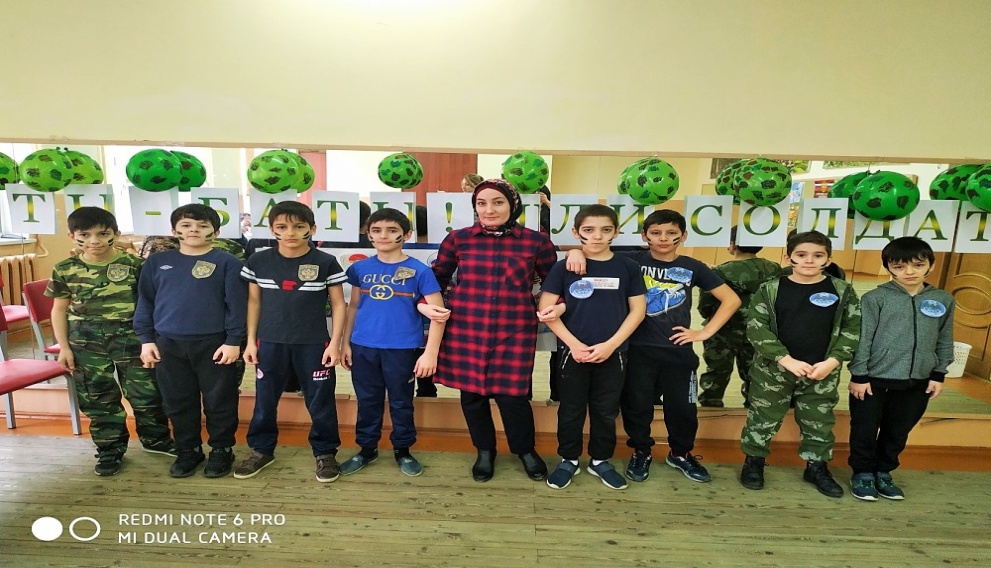 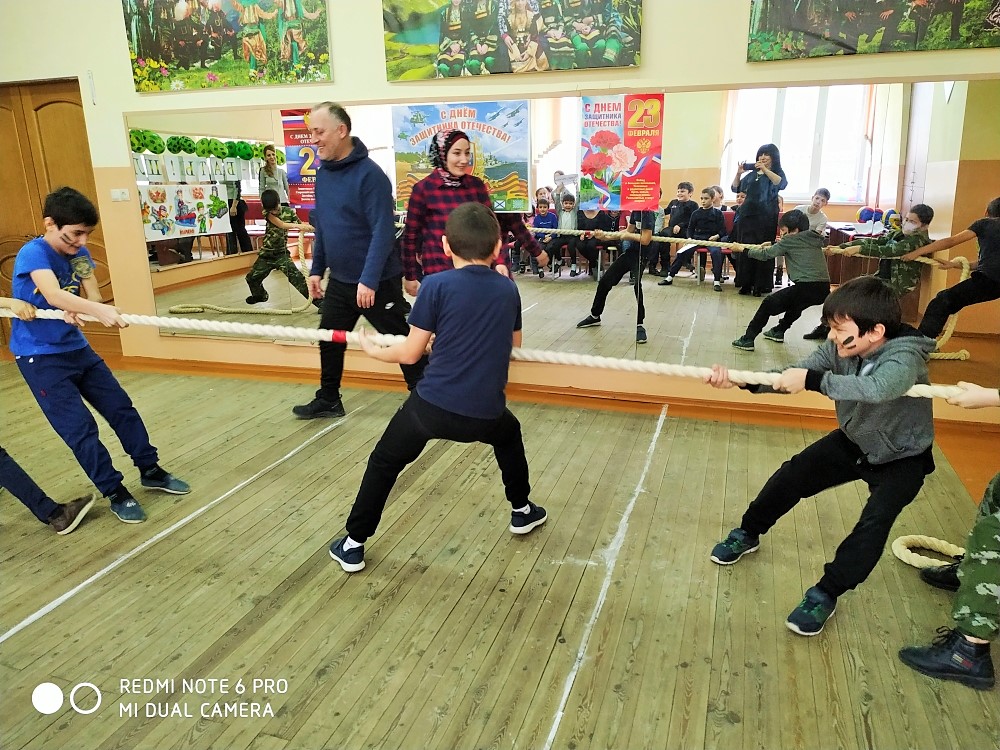 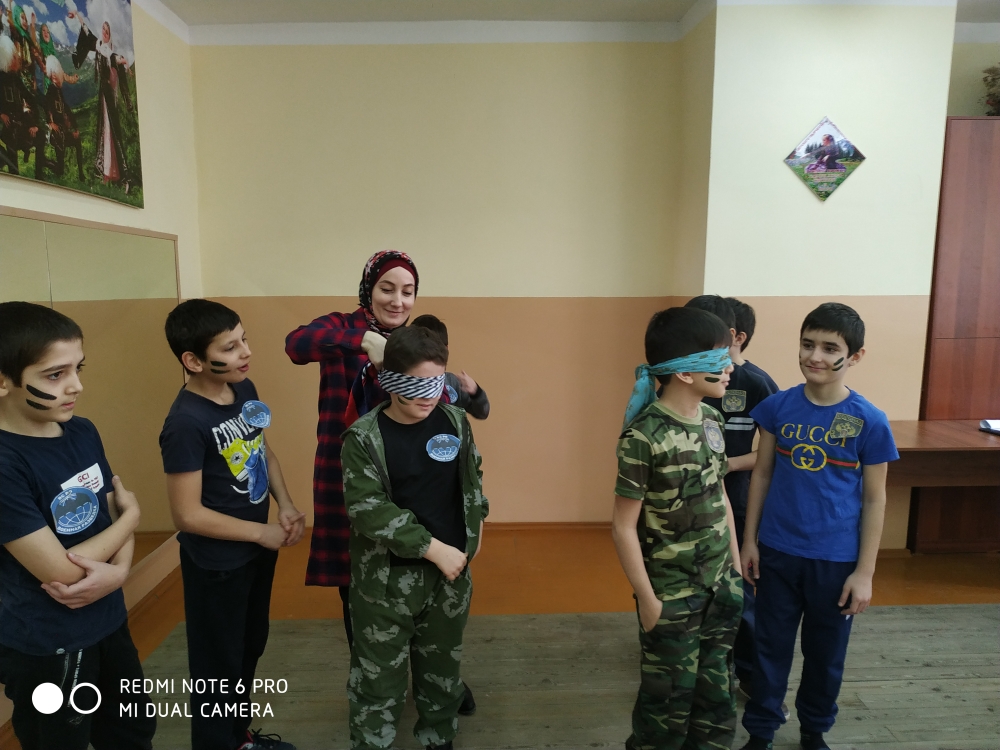 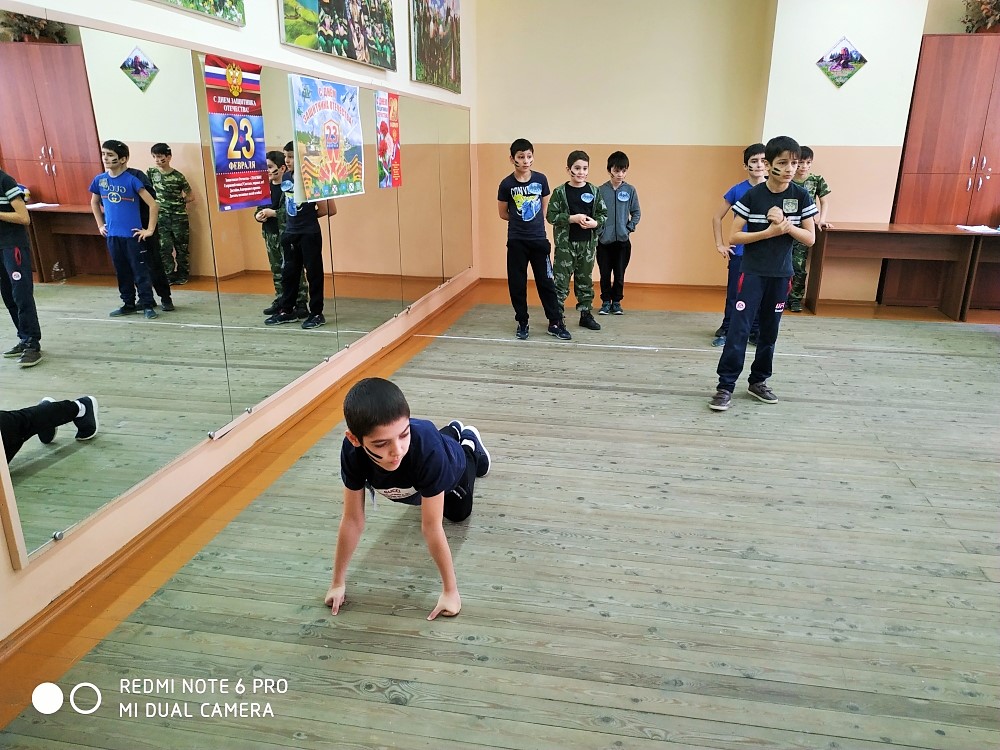 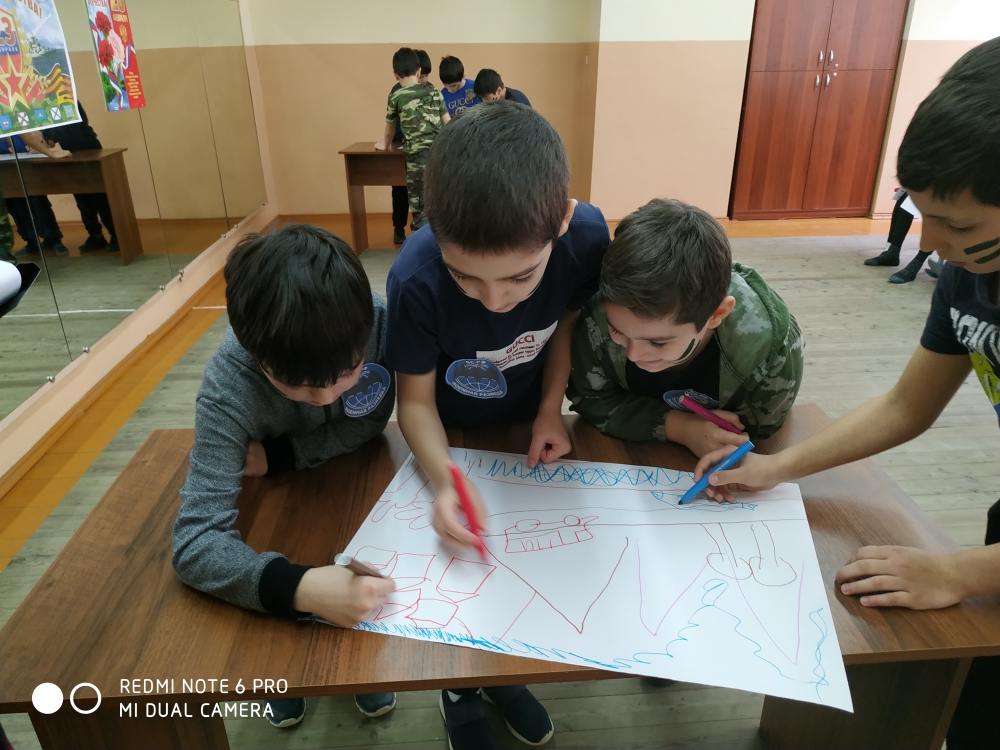 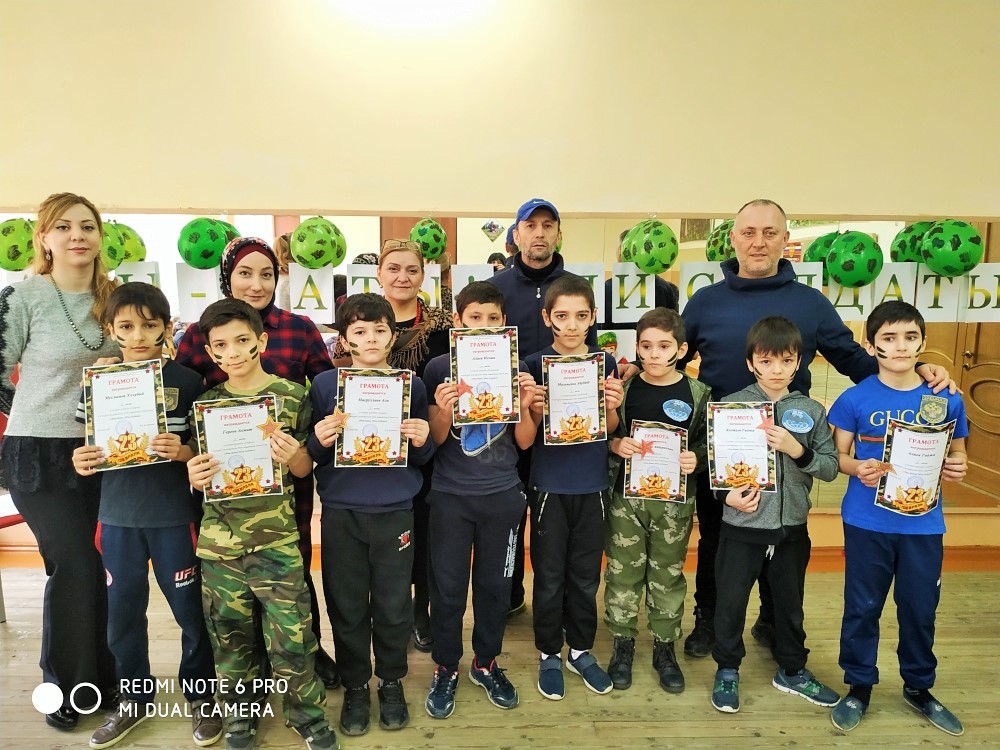 